Calendrier des activitésMini-goalball à Québec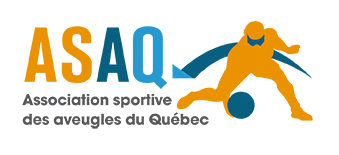 Hiver 2019Adresses et locationsGymnase de l’IRDPQ525 Boulevard Wilfrid-Hamel, Québec, QC G1M 2S8Nos partenaires :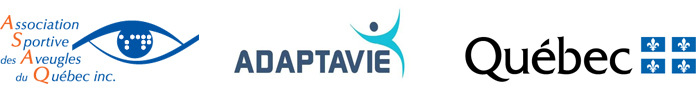 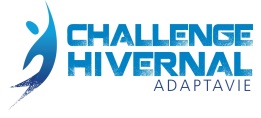 DateHoraireLieuSamedi 12 janvier 201916h15 à 17h15Gymnase de l’IRDPQSamedi 19 janvier 201916h15 à 17h15Gymnase de l’IRDPQSamedi 26 janvier 2019CongéJournée d’échange de l’AQPEHVSamedi 2 février 201916h15 à 17h15Gymnase de l’IRDPQSamedi 9 février 201916h15 à 17h15Gymnase de l’IRDPQSamedi 16 février 201916h15 à 17h15Gymnase de l’IRDPQSamedi 23 février 201916h15 à 17h15Gymnase de l’IRDPQSamedi 2 mars 201916h15 à 17h15Gymnase de l’IRDPQSamedi 9 mars 201916h15 à 17h15Gymnase de l’IRDPQSamedi16 mars 201916h15 à 17h15Gymnase de l’IRDPQSamedi 23 mars 2019Compétition mini-goalballChallenge Hivernale12h à 17hGymnase de l’IRDPQ